REPUBLIKA E SHQIPËRISËGJYKATA KUSHTETUESESHPALLJE PËR NJË VËND TË LIRË PUNE PËR KATEGORINË E PUNONJËSVE MBËSHTETËS-PUNONJËS I RUAJTJES SË SIGURISË TË BRENDSHMENë zbatim të nenit 12, të Ligjit nr.8577, datë 10.02.2000, “Për organizimin e funksionimin e Gjykatës Kushtetuese, të ndryshuar, Gjykata Kushtetuese e Republikës së Shqiperise shpall procedurën e plotësimit të vëndit të lirë të punës në kategorinë punonjës mbështetës:1 (një) punonjës i ruajtjes së sigurisë të brendshme me kontratë pune (struktura e pagës: klasa VIII sipas VKM nr. 717, datë 23.06.2009, i ndryshuar) në Drejtorinë e Shërbimeve dhe Mirëmbajtjes në administratën e Gjykatës Kushtetuese.AFATI I PARAQITJES SE DOKUMENTAVEAfati për dorëzimin e dokumentave fillon më datën 09.09.2021 dhe përfundon më datën 23.09.2021.Përshkrimi i detyrave që kryen punonjësi në këtë vënd pune janë:Të mbikqyrë dhe të zbatojë me përpikmëri rregulloren e brendshme të institucionit dhe në mënyrë të veçantë atë për regjimin e hyrje-daljeve ne Gjykatën Kushtetuese;Bashkëpunon dhe merr masa me Policinë e Shtetit për ruajtjen dhe sigurinë e brendshme dhe të jashtme të gjykatës, automjeteve dhe punonjësve të saj;Kontrollon dhe pasi sigurohet për pastërtinë e personave të jashtëm që hyjnë në ambientet e gjykatës, i pajis ata me lejen e hyrjes sipas formatit të përcaktuar;Mbikqyr në vazhdimësi nëpërmjet vëzhgimit elektronik lëvizjen e vizitorëve në ambientet e brendshme dhe sigurohet që ata të mbërrijnë në destinacionin e lejuar, si dhe të largohen nga ambientet e brendshme të gjykatës në momentin kur mbarojnë punë;Kontrollon gjendjen e ambienteve të brendshme mbas mbarimit të orarit të punës dhe i siguron ato. Në përputhje me orarin e vendosur, mbyll dyert e jashtme të institucionit.Siguron zhvillimin normal te seancave gjyqësore duke zbatuar masat përkatëse për rregullin dhe qetësinë;Përgjigjet për zbatimin e rregullit dhe solemnitetin gjatë zhvillimit të seancave gjyqësore;Vëzhgon dhe ndjek në mënyrë operative zhvillimin e seancave gjyqësore nga monitori dhe merr masat e nevojshme të kërkuara nga Kryetari i gjykatës;Ndjek dhe zbaton urdhrat që merr nga eprorët e tij dhe kryen detyra të tjera që i ngarkohen në kuadër të punës së institucionit.Siguron mbajtjen në gatishmëri të plotë teknike të paisjeve e mjeteve të kontrollit, ruajtjes e vrojtimit elektronik, si dhe atyre të MNZ-se.Siguron kushte sa më të mira sigurie për punonjësit dhe publikun, si dhe menaxhon ruajtjen dhe sigurinë e institucionit në funksion të veprimtarisë së gjykatës.Ndjek dhe zbaton urdhrat që merr nga eproret e tij dhe kryen detyra të tjera që i ngarkohen në kuadër të punës së institucionit.Marrëdhëniet organizativePunonjësi i sigurisë së brendshme është i përfshirë në strukturën e Drejtorisë së Shërbimëve dhe Mirëmbajtjes.Kushtet që duhet të plotësojnë kandidatët:Të ketë minimalisht arsimin e mesëm.Të ketë përvojë pune 3 vjet e lart, kanë përparësi kandidatët me eksperienca të ngjashme pune në fushën e ruajtjes dhe sigurisë.Preferohen kandidatë të moshës 22-50 vjeç.Të ketë një figurë të pastër morale dhe të mos jetë i dënuar me vendim të formës së prerë të gjykatës.Të mos ketë masa disiplinore nga punëdhënës të mëparshëm.Të ketë aftësi shumë të mira komunikimi.Të jetë i gatshëm të punojë jashtë orarit (kur është e nevojshme).Dokumentacioni, mënyra dhe afati i dorëzimit.Kandidatët duhet të dorëzojnë pranë Drejtorisë Ekonomike dhe të Burimeve Njerëzore të Gjykatës Kushtetuese në adresën: Bulevardi “Dëshmorët e Kombit” nr. 26, Tiranë, dokumentat e mëposhtme:Një kërkesë për aplikim;Jetëshkrimi (CV) i përditësuar me datën dhe firmën e personit;Fotokopjen e kartës së identitetit;Kopje e noterizuar e diplomës së shkollës së mesme ose të lartë, shoqëruar së bashku me listën e notave;Fotokopje e librezës së punës;Vlerësim të punës nga punëdhënësi i fundit (në rast se ka);Vërtetim nga gjykata dhe prokuroria që nuk është në ndjekje penale;Vërtetimin i gjëndjes gjyqësore ose formulari i plotësuar per lejimin e kontrollit të gjëndjes gjyqësore në mënyrë elektronike nga institucioni;Vërtetim të gjëndjes shëndetësore (raport mjeko-ligjor nga komisioni i qëndrës ku banon);Çdo dokumentacion tjetër që vërteton trajnimet, kualifikimet, arsimin shtesë, vlerësimet pozitive apo të tjera të përmendura në jetëshkrim.Dokumentat duhet të dorëzohen me postë apo drejtpërsëdrejti në institucion, brenda datës 23.09.2021.Mënyra e vlerësimit dhe përzgjedhja të kandidatëveFaza e parë e seleksionimit do të bëhet nga Drejtoria Ekonomike dhe Burimeve Njerëzore nëpërmjet vlerësimit të dokumentave të paraqitura nga kandidatët. Kandidatët e kualifikuar do të njoftohen për datën e zhvillimit të intervistës me gojë.Faza e dytë me një intervistë të thjeshtë me kandidatët e kualifikuar në përfundim të fazës së parë.Në intervistën me gojë, kandidatët do të vlerësohen nga “Komisioni i brendshëm”, i ngritur pranë institucionit të Gjykatës Kushtetuese. Totali i pikëve të vlerësimit të kandidatit është 100 pikë, të cilat ndahen përkatësisht: 60 pikë për dokumentacionin e paraqitur dhe 40 pikë për intervistën me gojë.Kandidatët do të vlerësohen për jetëshkrimin, përvojat e punës, si dhe vlerësimet pozitive sipas dokumentacionit të dorëzuar i ndarë si më poshtë:10 pikë jetëshkrimi;10 pikë për eksperiencën e përgjithshme;20 pikë për përvojen në pozicione të ngjashme;20 pikë për vlerësimet pozitive.Kandidatët për intervistën me gojë do të vlerësohen me 40 pikë në lidhje me:Njohuritë, aftësitë, kompetencën në lidhje me përshkrimin e vëndit të punës;Përvojën e tyre të mëparshme;Njohuritë e përgjithshme për funksionimin e Gjykatës Kushtetuese;Njohuritë e përgjithshme për Kodin e punës;Njohuritë për Rregulloren e Brendshme të Gjykatës Kushtetuese;Motivimin, aspiratat dhe pritshmëritë e tyre për punën.Për sqarime të mëtejshme, mund të kontaktoni Drejtorinë Ekonomike dhe Burimeve Njerëzore në numrin e telefonit 04 224 3698 ose në adresën: Gjykata Kushtetuese, Bulevardi “Dëshmorët e Kombit’ nr. 26, Tiranë.DREJTORIA EKONOMIKE DHE BURIMEVE NJERËZORETiranë, më 08.09.2021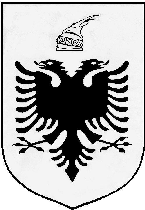 